سعادة مدير المركز الصحي بشقراء	   			        المحترم السلام عليكم ورحمة الله وبركاته ...  		   وبعد ،،، آمل من سعادتكم الكشف الطبي على الطالب /                           عن حالته الصحية علماً بأنه تغيب عن الكلية يوم          الموافق     /    /1444 هـ.ولكم منا جزيل الشكر والعرفان ,،،   						  مشرف شؤون الطلاب                                       أ.د/ بهاء الدين حسن عبدالحليم    						            /    /1444Kingdom of Saudi ArabiaMinistry of EducationShaqra UniversityDeanship of Registration and Admission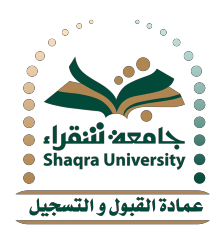 المملكة العربية السعوديةوزارة التعليمجامعة شقراءعمادة القبول والتسجيل